Form CD-498A                                                                                                                                                            OMB Approval No. 0690-0015                                                                                                                                                                                                   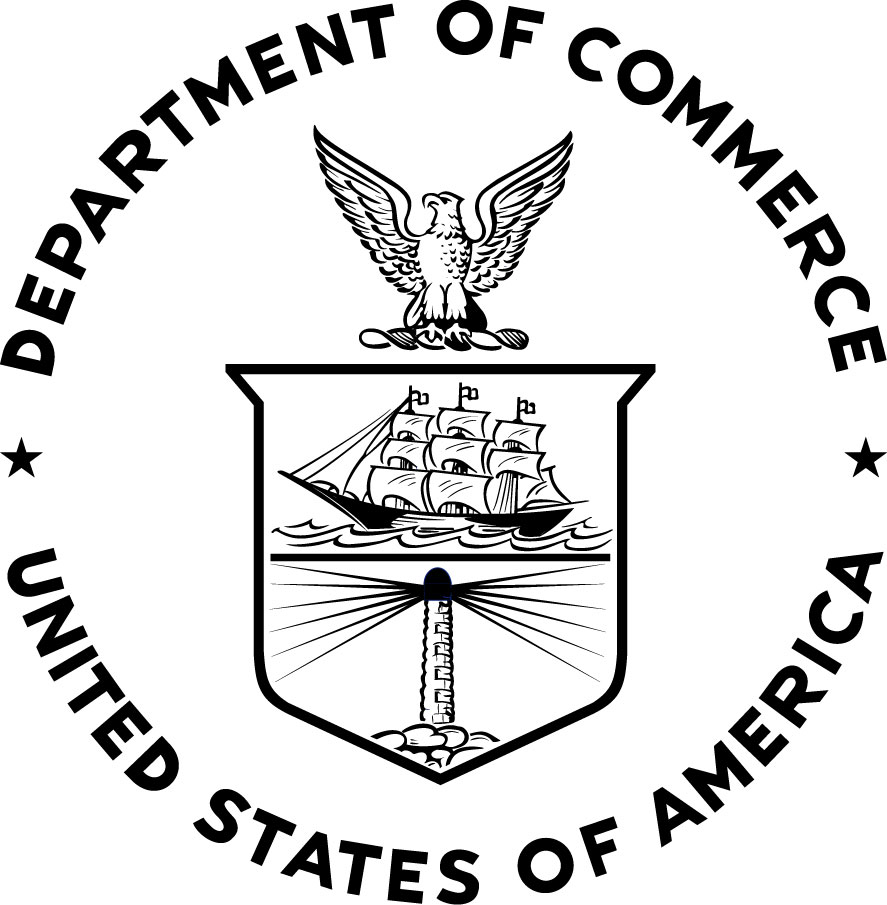 You should use this form only if:	You work(ed) for or applied for employment with the Department of Commerce (DOC); and	You believe that the U.S. Census Bureau discriminated against you because of your race, color, sex (including sexual orientation and transgender status), religion, national origin, age (40 years or older), disability, genetic information (such as family medical history), or in retaliation for participating in the EEO complaint process or opposing unlawful discrimination; and	You received EEO Counseling on the issue(s) you raise in this complaint.Fill in the Sections called "Information about You," "Information About Your Representative," and "Information about the Complaint." If you need more space, attach an extra page(s). Describe the alleged discriminatory action as clearly as possible and include dates. For example, if you are alleging that you were discriminated against when you were not selected for a position, state the title of the position, when you were notified (or otherwise learned) that you were not selected, the vacancy announcement number, and the reason(s) you believe you were not selected (race, color, sex, etc.).You must sign and date the form.  Your attorney, if you have one, may sign the form for you. A representative who is not an attorney cannot sign for you.to be timely, you must:	Begin EEO Counseling within 45 calendar days of the effective date of the actions you challenge or the date you became aware of them; and		File your complaint within 15 calendar days of the date you received the Notice of Right to File a Complaint of Discrimination.to file your eeo complaint, send or hand-deliver this form to:Decennial Complaints Director, Office of Civil Rights, U.S. Department of Commerce	  Mail or Hand-delivery:				  Fax: 	             HCHB Room 6058				          202/501-2937 or	             			          202/482-0048					              or	The EEO Officer for the U.S. Census Bureau.You may have a representative of your choice at all stages of the EEO complaint process. If you are represented by an attorney, your date of receipt for documents and decisions on your complaint will be the date that your attorney receives them. If you have a representative or change your representative, you must notify the Department's Office of Civil Rights at the address above.For help in completing this form, to obtain this form in an alternate formats (such as large print), or for another accommodation to assist you in using the EEO  Complaint Process, contact your EEO Officer, EEO Counselor or the Department's Office of Civil Rights (202/482-4993 - Voice/TTY).Privacy Act Statement1.	Form Number/title/Date: DOC Form CD-498A, Complaint of Employment Discrimination Against the  Department of Commerce.2.	Authority: 42 U.S.C. Section 2000e-16(b) and (c); 29 C.F.R. Part 1614; 29 U.S.C. Sections 204(f) and 206(d); 29 U.S.C. Section 633(a); 29 U.S.C. Section 791; Reorganization Plan No. 1 of 1978; 43 FR 19807 (May 9, 1978); Executive Order No. 12106; 44 FR 1053 (January 3, 1979); 42 U.S.C. 2000ff, et seq; COMMERCE/DEPT-14; COMMERCE/DEPT-18.3.	Principal Purposes: The purpose of this complaint form, whether recorded initially on the form or taken from a writing of the complainant, is to record the filing of a formal written complaint of employment discrimination against the Department of Commerce on the grounds of race, color, religion, sex, national origin, age, disability, or retaliation for protected EEO activity and to determine whether the complaint was timely filed, whether there is a factual basis for investigation of the complaint, and whether the allegations in the complaint are within the scope of 29 C.F.R. Part 1614.4.	Routine Uses: The information provided on Form CD-498A may be used:a.	To disclose pertinent information to the appropriate federal, state, or local agency responsible for investigating, prosecuting, enforcing, or implementing a statute, rule, regulation, or order, where the disclosing agency becomes aware of an indication of a violation or potential violation of civil or criminal law or regulation.b.	To disclose information to another federal agency, to a court, or to a party in litigation before a court or in an administrative proceeding being conducted by a federal agency when the government is a party to the judicial or administrative hearing.c.	To provide information to a congressional office from the record of an individual in response to an inquiry from that congressional office made at the request of that individual.d.	To disclose to an authorized appeal grievance examiner, formal complaints examiner, administrative judge, equal employment opportunity investigator, arbitrator or other duly authorized official engaged in investigation or settlement of a grievance, complaint or appeal filed by an employee.e.	To disclose, in response to a request for discovery or for appearance of a witness, information that is relevant to the subject matter involved in a pending judicial or administrative proceeding.However, disclosure of protected medical and genetic information is subject to the confidentiality provisions of the Rehabilitation Act and the Genetic Information Nondiscrimination Act.5.	effect on individual for not providing information: Formal complaints of employment discrimination must be in writing, signed by the complainant or the complainant's attorney, and must identify the parties and action or policy challenged. Failure to comply may result in the Department of Commerce not accepting the complaint. It is not mandatory for this form to be used to provide the requested information.Public Burden StatementAn agency may not conduct or sponsor, and a person is not required to respond to, collection of information unless it displays a currently valid OMB control number. The OMB control number for this collection is 0690-0015. Public reporting burden for this collection of information is estimated to average 30 minutes per response, including the time for reviewing instructions, searching existing data sources, gathering and maintaining the data needed, and completing and reviewing the collection of information. Send comments regarding this burden estimate or any other aspect of this collection of information, including suggestions for reducing this burden, to:Chief, Compliance DivisionOffice of Civil Rights Department of CommerceHCHB Room 6058The U.S. Department of Commerce Equal Employment  (EEO) Complaint ProcessThe federal sector Equal Employment Opportunity (EEO) complaint process is a legal process in which federal employees and applicants can raise complaints of employment discrimination because of race, color, sex (including sexual orientation and transgender status), national origin, religion, age (40 or over), disability, genetic information (such as family medical history) or retaliation for opposing such discrimination or participating in the EEO complaint process. The EEO Complaint process has three parts: EEO counseling (the informal process); the formal complaint process; and the appeal process. Regulations at 29 C.F.R. Part 1614 govern the Federal EEO complaint process. EEO Counseling: The Informal ProcessBureau EEO Offices administer the informal EEO counseling process. If you believe that you have been discriminated against in your work or in the hiring process, you may contact an EEO Counselor. The Counselor will look into the facts of the situation and try to resolve your concerns with bureau management through mutual agreement. You must complete EEO Counseling before filing a formal complaint. To preserve your right to file a formal EEO complaint, you must contact an EEO counselor within 45 calendar days of the alleged discrimination or the date you became aware of it. You may ask your EEO Counselor not to reveal your name during counseling.The Formal Complaint ProcessThe Department's Office of Civil Rights (OCR) administers the formal complaint process. You must file your formal complaint within 15 calendar days of receiving the Notice of Right to File from an EEO Counselor. OCR will send you written notice if your complaint is accepted for investigation. If OCR dismisses your complaint or part of your complaint, the Department will issue a Final Agency Decision explaining the reasons. Some reasons that complaints are dismissed are: untimely counseling or filing, failure to see an EEO Counselor, and failure to state a claim under a law enforced through the EEO process.The Department must conduct a thorough investigation of accepted issues within 180 calendar days of the date the complaint was filed unless you agree to an extension. OCR will send you a copy of the Report of Investigation (ROI), along with a notice of your rights. After receiving your ROI, you may request (a) a hearing before an Administrative Judge (AJ) who works for the Equal Employment Opportunity Commission (EEOC), an independent Federal agency; or (b) a Final Agency Decision (FAD) by the Director of OCR without a hearing. You may also request a hearing anytime after 180 days from the date you filed your complaint if you have not received a notice of your right to request a hearing. If you do not make a choice, OCR will issue the FAD without a hearing. If you choose a hearing, the AJ will issue a decision, which the Department may accept, modify, or reject.The Appeal  ProcessThe EEOC administers the appeal process. You may appeal the FAD, including a decision dismissing issues in your complaint, to the EEOC within 30 calendar days of receiving the decision. If you have an attorney, the 30 calendar days will be calculated from the date your attorney receives the decision. You may ask the EEOC to reconsider its decision on your appeal within 30 days of receiving the decision or within 20 calendar days of receiving the Department’s timely request for reconsideration.Right to File a Civil ActionIn most cases, you must file an EEO complaint before you go to court. Exceptions are Equal Pay Act and age discrimination claims. If you use the EEO Complaint process, you do not have to complete the process before you file a civil action (law suit) in U.S. District Court. If OCR does not issue the FAD within 180 calendar days from the date you filed your complaint, you can file a law suit. You also have other opportunities to file a law suit:  within 90 calendar days of receiving the FAD or an EEOC decision on appeal; or  after 180 days from the date you file an appeal with the EEOC if the EEOC has not issued a decision.The law suit is not an appeal of DOC's decision or an EEOC decision. It is a new review of the evidence in your case.FOR MORE INFORMATION ABOUT THE EEO COMPLAINT PROCESS, PLEASE VISIT THE OFFICE OF CIVIL RIGHTS WEBSITE AT www.commerce.gov/crCOMPLAINT OF EMPLOYMENT DISCRIMINATIONAGAINST THE  DEPARTMENT OF COMMERCECOMPLAINT OF EMPLOYMENT DISCRIMINATIONAGAINST THE  DEPARTMENT OF COMMERCEFor OCR UseComplaint Number:Filing Date:INFORMATION ABOUT YOUINFORMATION ABOUT YOUNameAddressHome Phone (         )                           E-mailCity/State                                                           Zip CodeWork Phone  (         )                           E-mailINFORMATION ABOUT YOUR REPRESENTATIVEINFORMATION ABOUT YOUR REPRESENTATIVERepresentative's NameNote: You do not have to have a representative.AddressPhone (         )                                     E-MailFax     (         )City/State                                                           Zip CodeIs your representative an attorney?   □ Yes  □ NoINFORMATION ABOUT THE COMPLAINTINFORMATION ABOUT THE COMPLAINTIn which bureau did the alleged discrimination take place?  Please provide the facility name, city and state.In which bureau did the alleged discrimination take place?  Please provide the facility name, city and state.Did you work for the Department of Commerce at the time ?  □ Yes  □ No  If yes, what was your position (title/series/grade) and what office, division, branch, section or other unit did you work in?Did you work for the Department of Commerce at the time ?  □ Yes  □ No  If yes, what was your position (title/series/grade) and what office, division, branch, section or other unit did you work in?Describe the action(s) or policy(ies) you believe was (were) discriminatory. Be specific and include dates. If you need more space, attach an extra page(s).Describe the action(s) or policy(ies) you believe was (were) discriminatory. Be specific and include dates. If you need more space, attach an extra page(s).What do you believe was (were) the reason(s) for the alleged discrimination? Check the appropriate box(es) and write in specific details. For example: If it was because of your race, what is your race? If it was because of your age, what is your date of birth?What do you believe was (were) the reason(s) for the alleged discrimination? Check the appropriate box(es) and write in specific details. For example: If it was because of your race, what is your race? If it was because of your age, what is your date of birth?□ Race	                                                                                     □ National Origin □ Color                                                    □ Age□ Religion                                       □ Disability□ Sex (including sexual orientation and transgender status)          □ Retaliation  □ Genetic Information (including family medical history)What remedy(ies) do you seek for the alleged discrimination? If you need more space, attach an extra page(s).What remedy(ies) do you seek for the alleged discrimination? If you need more space, attach an extra page(s).Did you discuss this(ese) issue(s) with an EEO Counselor?  □ Yes  □ No  Counselor's name?Did you discuss this(ese) issue(s) with an EEO Counselor?  □ Yes  □ No  Counselor's name?Did you file a grievance under a negotiated grievance procedure? □ Yes  □ No  Filing date(s)?   Did you file a Merit Systems Protection Board (MSPB) appeal?    □ Yes  □ No  Filing date(s)?  Sign here ( or have your attorney sign for you)                                                                       Date ( Month/Day/Year)Sign here ( or have your attorney sign for you)                                                                       Date ( Month/Day/Year)